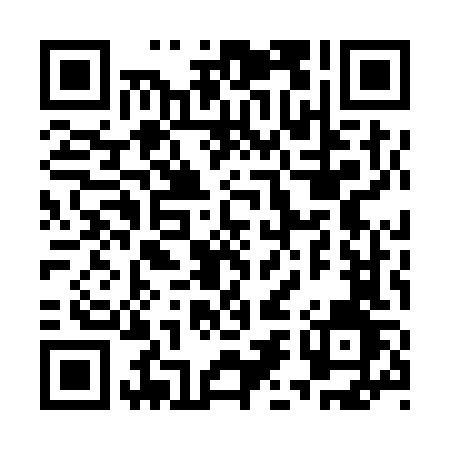 Prayer times for Donghai Island, ChinaWed 1 May 2024 - Fri 31 May 2024High Latitude Method: Angle Based RulePrayer Calculation Method: Muslim World LeagueAsar Calculation Method: ShafiPrayer times provided by https://www.salahtimes.comDateDayFajrSunriseDhuhrAsrMaghribIsha1Wed4:496:0812:363:567:038:172Thu4:496:0712:353:557:048:183Fri4:486:0712:353:557:048:184Sat4:476:0612:353:557:058:195Sun4:466:0612:353:547:058:206Mon4:466:0512:353:547:058:207Tue4:456:0512:353:547:068:218Wed4:446:0412:353:537:068:219Thu4:436:0312:353:537:078:2210Fri4:436:0312:353:537:078:2211Sat4:426:0212:353:527:078:2312Sun4:426:0212:353:527:088:2413Mon4:416:0212:353:527:088:2414Tue4:406:0112:353:517:098:2515Wed4:406:0112:353:517:098:2516Thu4:396:0012:353:517:108:2617Fri4:396:0012:353:517:108:2718Sat4:386:0012:353:507:108:2719Sun4:385:5912:353:507:118:2820Mon4:375:5912:353:507:118:2821Tue4:375:5912:353:507:128:2922Wed4:365:5812:353:507:128:2923Thu4:365:5812:353:497:138:3024Fri4:355:5812:353:497:138:3125Sat4:355:5812:353:497:138:3126Sun4:355:5712:363:507:148:3227Mon4:345:5712:363:507:148:3228Tue4:345:5712:363:517:158:3329Wed4:345:5712:363:517:158:3330Thu4:335:5712:363:527:158:3431Fri4:335:5712:363:537:168:34